О внесении изменений в решение Совета депутатов городского поселения Приобье от 18.02.2016 года № 70«Об утверждении регламента Совета депутатов городского поселения Приобье»В соответствии с Федеральным законом от 06.10.2003  № 131-ФЗ  "Об общих принципах организации местного самоуправления в Российской Федерации", руководствуясь Уставом  городского поселения Приобье, рассмотрев проект решения "Об утверждении регламента  Совета депутатов городского поселения Приобье", Совет  депутатов поселения РЕШИЛ:Внести в решение Совета депутатов городского поселения Приобье от 18.02.2016 года № 70 «Об утверждении регламента Совета депутатов городского поселения Приобье», следующие изменения: Часть 21 статьи 8.1. изложить в новой редакции:«21. На заседаниях вправе присутствовать представители прокуратуры, средств массовой информации, жители поселения.». Часть 22 статьи 8.1. исключить. Статью 13 изложить в новой редакции:«Статья 13. Участие депутата в заседаниях Совета поселения 1. Депутат пользуется правом голоса по всем вопросам, рассматриваемым Советом поселения, 2. При невозможности присутствовать на заседаниях Совета поселения, депутат заблаговременно информирует об этом соответственно Председателя. Уважительными причинами отсутствия депутата на заседании Совета поселения являются: болезнь, командировка, отпуск.Информация о депутатах, отсутствующих без уважительных причин на трех заседаниях Совета поселения, по решению Совета поселения может быть доведена до сведения избирателей через средства массовой информации.Полномочия Депутата прекращаются досрочно решением Совета депутатов в случае отсутствия Депутата без уважительных причин на всех заседаниях Совета депутатов в течение шести месяцев подряд.". 3. Предложения и замечания, внесенные депутатом на заседании Совета поселения, рассматриваются и могут быть учтены при принятии решения Совета поселения.4. В случае несогласия с принятым решением Совета поселения  депутат может изложить свое особое мнение в письменной форме и представить его председательствующему на заседании Совета  для включения его в протокол заседания.».Статью 22 изложить в новой редакции:«Статья 22. Заседания Совета поселения.1. Формой работы Совета поселения являются ее заседания. Заседания Совета поселения проводятся каждый последний четверг месяца в 15 часов 00 минут.  2. Депутаты не позднее, чем за одну неделю, извещаются о перечне вопросов, вносимых на рассмотрение Совета поселения.  3. Первое заседание Совета поселения нового созыва проводится по инициативе Глав поселения не позднее, чем на десятый день после избрания, в составе не менее 7 человек депутатов.4. До избрания Председателя первое заседание ведет старейший по возрасту депутат.5. Заседание Совета поселения  правомочно, если на нем присутствует большинство от установленной Уставом поселения численности депутатов.6. Заседания проводятся как правило гласно и носят открытый характер.7. Депутаты Совета поселения   могут быть созваны на внеочередное заседание, которое проводится по письменному требованию Главы поселения, Председателя, группы депутатов - не менее 1/3 от установленной Уставом поселения численности депутатов  Совета поселения.Если инициатива созыва внеочередного заседания исходит от депутатов, подписанное ими требование о созыве направляется Главе  поселения   и  Председателю. Если инициатором созыва является Глава поселения, Председатель, то письменные извещения о необходимости созыва внеочередного заседания направляются депутатам.В письменном требовании о созыве внеочередного заседания указываются причины созыва и вопросы, вносимые на рассмотрение Совета поселения. Требование о созыве подписывается, соответственно, Главой поселения, Председателем или депутатами, требующими созыва внеочередного заседания.».Статью 24 изложить в новой редакции:«1. На заседании Совета поселения   вправе присутствовать Глава поселения, представители Администрации поселения, представители государственных органов власти и управления, общественных объединений и иные лица, приглашенные для участия в рассмотрении вопросов.2. На заседаниях Совета поселения могут присутствовать жители поселения, а также представители средств массовой информации по предъявлению журналистского удостоверения.3. Прокурор (представители прокуратуры) вправе присутствовать на заседании Совета поселения. 4. Председатель перед открытием заседания сообщает о присутствующих на заседании лицах, не являющихся депутатами.5. Для лиц, приглашенных на заседание Совета поселения, отводятся в зале отдельные места.6. Приглашенные и присутствующие на заседании лица не имеют права вмешиваться в работу Совета поселения (выступать, делать заявления, выражать одобрение или недовольство) без предварительного включения своего выступления в повестку дня или предоставления им слова по решению Председателя в соответствии с настоящим Регламентом.7. Должностным лицам местного самоуправления, явившимся на заседание Совета поселения   по требованию депутатов, слово для выступления предоставляется без специального решения.8. Лицо, не являющееся депутатом, в случае нарушения им порядка может быть удалено из зала заседания по решению Председателя после однократного предупреждения.».1.5. Статью 32 изложить в новой редакции:«Статья 32. Голосование по процедурным вопросам1. По процедурным вопросам решение принимается большинством голосов от числа присутствующих на заседании Совета поселения, если иное не предусмотрено настоящим Регламентом.2. К процедурным относятся вопросы:1) о перерыве в заседании;2) о переносе заседания;3) о предоставлении дополнительного времени для выступления;4) о предоставлении слова приглашенным на заседание;5) о переносе или прекращении прений по обсуждаемому вопросу;6) о голосовании без обсуждения;7) о приглашении на заседание; 8) об изменении способа проведения голосования;9) об изменении очередности выступлений;10) о включении (исключении) вопроса в проект повестки дня заседания; 2. Настоящее решение опубликовать в официальном сетевом издании «Официальный сайт Октябрьского района», а также разместить на официальном сайте муниципального образования городское поселение Приобье в информационно-телекоммуникационной сети «Интернет». 3. Настоящее решение вступает в силу со дня его опубликования. 4. Контроль за исполнением настоящего решения  возложить на председателя Совета депутатов городского поселения Приобье.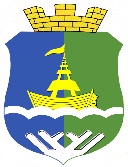 Муниципальное образование городское поселение ПриобьеМуниципальное образование городское поселение ПриобьеМуниципальное образование городское поселение ПриобьеМуниципальное образование городское поселение ПриобьеМуниципальное образование городское поселение ПриобьеМуниципальное образование городское поселение ПриобьеМуниципальное образование городское поселение ПриобьеМуниципальное образование городское поселение ПриобьеМуниципальное образование городское поселение ПриобьеМуниципальное образование городское поселение ПриобьеОктябрьского муниципального районаХанты-Мансийского автономного округа-ЮгрыСОВЕТ ДЕПУТАТОВ ПОСЕЛЕНИЯРЕШЕНИЕОктябрьского муниципального районаХанты-Мансийского автономного округа-ЮгрыСОВЕТ ДЕПУТАТОВ ПОСЕЛЕНИЯРЕШЕНИЕОктябрьского муниципального районаХанты-Мансийского автономного округа-ЮгрыСОВЕТ ДЕПУТАТОВ ПОСЕЛЕНИЯРЕШЕНИЕОктябрьского муниципального районаХанты-Мансийского автономного округа-ЮгрыСОВЕТ ДЕПУТАТОВ ПОСЕЛЕНИЯРЕШЕНИЕОктябрьского муниципального районаХанты-Мансийского автономного округа-ЮгрыСОВЕТ ДЕПУТАТОВ ПОСЕЛЕНИЯРЕШЕНИЕОктябрьского муниципального районаХанты-Мансийского автономного округа-ЮгрыСОВЕТ ДЕПУТАТОВ ПОСЕЛЕНИЯРЕШЕНИЕОктябрьского муниципального районаХанты-Мансийского автономного округа-ЮгрыСОВЕТ ДЕПУТАТОВ ПОСЕЛЕНИЯРЕШЕНИЕОктябрьского муниципального районаХанты-Мансийского автономного округа-ЮгрыСОВЕТ ДЕПУТАТОВ ПОСЕЛЕНИЯРЕШЕНИЕОктябрьского муниципального районаХанты-Мансийского автономного округа-ЮгрыСОВЕТ ДЕПУТАТОВ ПОСЕЛЕНИЯРЕШЕНИЕОктябрьского муниципального районаХанты-Мансийского автономного округа-ЮгрыСОВЕТ ДЕПУТАТОВ ПОСЕЛЕНИЯРЕШЕНИЕ«28»декабря2023г.№34п.г.т. Приобьеп.г.т. Приобьеп.г.т. Приобьеп.г.т. Приобьеп.г.т. Приобьеп.г.т. Приобьеп.г.т. Приобьеп.г.т. Приобьеп.г.т. Приобьеп.г.т. ПриобьеПредседатель Совета депутатов городского поселения Приобье       ____________________ Н.В. КочукИсполняющий обязанности главы городского поселения Приобье ____________________ С.Б. Смирнов